15km-route Zeemansloop 2024		14,5 kmStart vanuit startbureau via terrasra	Laan van Pootla	ná Tjalie Robinsonduin, weg ovs en meteen ra, Laan van Poot lzrd	fietspad en weg ovs en meteen la, Houtrustwegra	voet-/fietspad langs gemaalrd	weg ovs en rd, Willem de Zwijgerlaan rz    (0,9 km)Splitsing; bij Happy Days 5km-route linksaf, 10-15-20-30-40km-route rechtsafra	Van Boetzelaerlaan en directla	weg en trambaan (!) en weg via zebra ovs en rd, Willem de Zwijgerlaanrd	Frederik Hendriklaan via zebra ovs enrd	Willem de Zwijgerlaan, gaat over in Statenplein    (1,4 km)rd	Stadhouderslaan en trambaan (!) via zebra ovs en rd, Eisenhowerlaanra	Catsheuvel lz, weg naar links volgenra	voor splitsing weg ovs en meteen la, voet-/fietspad, buigt naar rechtsla	Johan de Wittlaan en bijna meteenra	bij vkl via zebra weg ovs en rd, Adriaan Goedkooplaan lzra	bij Verlengde Tolweg ovs en direct la	Adrian Goedkooplaan rz tot einde    (2,3 km)rd	via zebra Scheveningseweg en trambaan (!) ovsrd	voetpad, volg de markering door de Scheveningse Bosjesrd	Ver Huëllweg ovs en rd, langs parkeerterrein van Madurodamrd	via zebra wegen ovs, onder viaduct doorrd	voor ingang Madurodam langsra	vóór fietspad/trambaan, naar Doctor Aletta Jacobswegla	trambaan ovs en over brug    (3,5 km)Splitsing; vóór rotonde 15-20-30-40km-route rechtsaf, 10km-route rechtdoorra	vóór rotonde via zebra ovs en rd, voetpad langs Plesmanweg/water    (4,1 km)la	bij vkl na viaduct weg ovs en rd, Waalsdorperwegla	vóór Oostduinlaan weg ovs en meteenra	Waalsdorperweg lz, zijwegen negerenrd	bij vkl Van Alkemadelaan ovs en rd, Oude Waalsdorperweg lz    (5,3 km)Splitsing; bij ingang Strafhof/vkl, 15km-route rechtdoor, 20-30-40km-route rechtsafrd	bij vkl na ongeveer 75m, Oude Waalsdorperweg lz vervolgenla	vóór rotonde, weg volgen, fietspad ovs en meteen    (5,8 km)Vanaf punt 29 is de routemarkering geel-op-rood (zie blz. 2) 15km-route voert langs wandelknooppunten 18 → 81 → 43 → 61 → 59la	bij wkp 18, rood-op-geel markering via duinpad volgen naar wkp 81rd	bij wkp 81 verder over fietspad (!) (Maurits Kiekpad) naar wkp 43    (7,2 km)ra	vanaf wkp 43 naar wkp 61, grindpad naast klinkerweg,langs ingang Dunea    (8,1 km)Eventueel Rust bij Onder de WatertorenSamenloop met 20-30-40km-routela	bij wkp 61 en meteen ra, grindpad naast Harstenhoekweg naarGroningsestraatSamenloop met 10km-routeVanaf wkp 59/punt 33 is de route tot de finish zwart-op-wit gemarkeerdra	bij wkp 59, grindpad naast de Groningsestraatrah	bij einde grindpad, Groningsestraat rzra	Alkmaarsestraat tot het einde (rechts langs het perkje)rd	weg en trambaan (!) ovs en rd, Gevers Deynootweg lzra	bij de Obelisk, Strandweg/Boulevard, tot De Pier    (10,1 km)U kunt ‘de Pier’ bezichtigen en daar ook rusten. Op vertoon van uw startkaart krijgt u bij Friterie Par Hasard bij aankoop van patat voor € 1,00 een drankje.In plaats van over de Boulevard kunt u over het strand lopen tot strandclub MYSTIC, waar u weer rechtsaf over de Boulevard gaat en de wandeling vervolgt bij punt 39.LET OP! Er staan geen markeringen op het strand.rd	(ra na rust op de Pier) Strandweg/Boulevard volgen langs Beelden aan Zeeen langs het Vissersvrouwtje tot voorbij de rotonde    (12,0 km)Samenloop met 5km-routela	ná de rotonde fietspad en weg ovs en rd, Vissershavenwegrd	Visafslagweg ovs en rd, Vissershavenwegsl	Treilerdwarsweg en vrijwel direct ra, Schokkerwegrd	weg ovs en meteen ra, Zeesluisweg lzla	vóór hekwerk, trappen afrd	voetpad langs de Tweede Haven    (12,6 km)ra	voetpad langs de Tweede HavenEventueel rust bij Oma Toosrd	voetpad langs de jachthavenla	ná restaurant Catch by Simonisra	Doctor Lelykade    (13,6 km)la	weg ovs en rd, Kranenburgweg lzrd	Westduinweg ovs en rd, Kranenburgweg lzra	bij einde/begin fietspad weg ovs en meteenla	Kranenburgweg rzra	voet-/fietspad langs gemaalla	voetpad langs Houtrustweg lz (!)ra	na de kruising, weg en fietspad ovs (!) en rd, Laan van Pootla	naar de Finish bij Houtrust Squash    (14,6 km)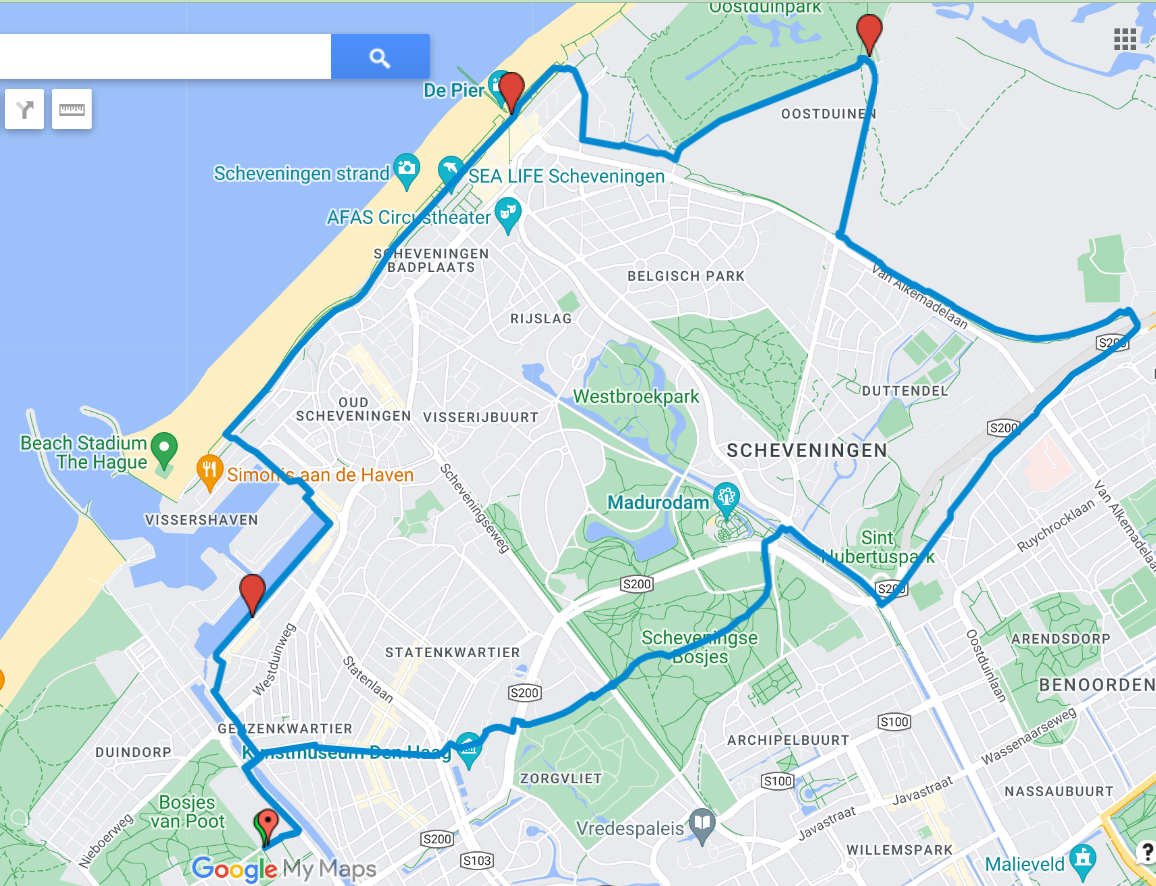 